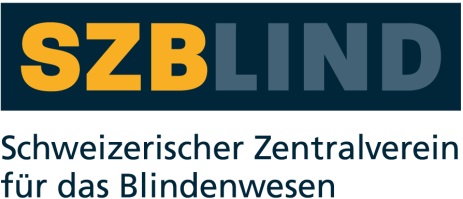 BedienungsanleitungSprechende Armbanduhr talking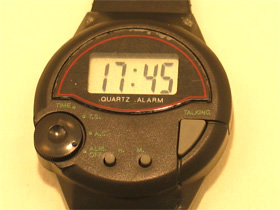 SZB-Art. Nr. 07.630-01Stand: 29.07.2015InhaltsverzeichnisInhaltsverzeichnis	11.	Vorbemerkung	22.	Gerätebeschreibung	23.	Inbetriebnahme und Batteriewechsel	24.	Zeiteinstellung	35.	Alarmzeiteinstellung	36.	Alarmfunktion ausschalten	47.	Stündliche Zeitansage	48.	Pflege und Wartung	5VorbemerkungWir empfehlen Ihnen, vorerst die ganze Bedienungsanleitung aufmerksam durchzulesen.GerätebeschreibungLegen Sie die Sprechende Uhr so vor sich hin, dass sich die Schnalle des Armbandes vorne und die Lochung hinten befinden.Der DREHKNOPF links unten dient zur Umschaltung zwischen Zeitanzeige mit Alarm, Zeiteinstellung, Alarmzeiteinstellung und Zeitanzeige ohneAlarm. Auf dem Drehknopf ist am Rande eine Punktmarkierung fühlbar.Am unteren Rand der Uhr befinden sich zwei kleine Knöpfe. Der linke (Stundenknopf) dient zum Einstellen der Stunden, der rechte (Minutenknopf) zum Einstellen der Minuten.Der Dreieckknopf unten rechts dient zur Zeitabfrage.Oben in der Mitte befindet sich die LCD-Anzeige Zur Zeitablesung.Inbetriebnahme und BatteriewechselDie Uhr wird vor Ablieferung in Betrieb gesetzt und die Zeit eingestellt. Ein allfälliger Batteriewechsel sollte vom Fachhändler vorgenommen werden (Knopfzelle CR 2016).ZeiteinstellungDrehen Sie die Punktmarkierung des Drehknopfs auf Position 2 Uhr (erste Einrastposition von oben nach unten = TS time set). Die Uhr ist damit im Zeiteinstellmodus.Durch Drücken des Stundenknopfes wird die Uhr in Stundenschritten vorwärts gestellt. Jeder Schritt wird durch Ansage der eingestellten Stunde bestätigt. Wenn Sie den Stundenknopf gedrückt halten, beschleunigt die Stundenverstellung, und bei jedem Schritt ertönt ein Piepston.Durch Drücken des Minutenknopfs wird die Uhr in Minutenschritten vorwärts gestellt. Jeder Schritt wird durch Ansage der eingestellten Minute bestätigt. Wenn Sie den Minutenknopf gedrückt halten, beschleunigt die Minutenverstellung, und bei jedem Schritt ertönt ein Piepston.Drehen Sie die Punktmarkierung des Drehknopfs wieder um eine Stufe zurück auf Position 12 Uhr (Zeitansage- oder TIME-Modus).AlarmzeiteinstellungDrehen Sie die Punktmarkierung des Drehknopfs auf Position 3 Uhr (zweite Einrastposition von oben nach unten = AS Alarm set). Die Uhr ist damit im Alarmeinstellmodus.Durch Drücken des Stundenknopfes wird die Uhr in Stundenschritten vorwärts gestellt. Jeder Schritt wird durch Ansage der eingestellten Stunde bestätigt. Wenn Sie den Stundenknopf gedrückt halten, beschleunigt die Stundenverstellung, und bei jedem Schritt ertönt ein Piepston.Durch Drücken des Minutenknopfs wird die Uhr in Minutenschritten vorwärts gestellt. Jeder Schritt wird durch Ansage der eingestellten Minute bestätigt. Wenn Sie den Minutenknopf gedrückt halten, beschleunigt die Minutenverstellung, und bei jedem Schritt ertönt ein Piepston.Drehen Sie die Punktmarkierung des Drehknopfs wieder um zwei Stufen zurück auf Position 12 Uhr (Zeitansage- oder TIME-Modus).Der Alarm ertönt zur eingestellten Zeit mit vier Piepstönen und der Zeitansage abwechselnd während ca. 1 Minute. Um den Alarm zu unterbrechen ist der Ansageknopf zu drücken. Danach folgt der Alarm erneut nach 5 Minuten. Um dies zu verhindern, schalten Sie die Alarmfunktion wie unten beschrieben aus.Alarmfunktion ausschalten Drehen Sie die Punktmarkierung des Drehknopfs auf Position 5 Uhr (dritte Einrastposition von oben nach unten = ALM. OFF Alarm off). Die Uhr ist damit im Zeitmodus jedoch ohne Alarm. Durch Drehen des Drehknopfs auf Position 12 Uhr (TIME-Modus) wird der Alarm wieder eingeschaltet.Stündliche ZeitansageSie können Ihre Uhr so einstellen, dass Ihnen jeweils zur vollen Stunde die Zeit angesagt wird.Beachten Sie, dass die Punktmarkierung am Drehknopf auf 12 Uhr oder 5 Uhr steht.Zum Einschalten der stündlichen Zeitansage drücken Sie kurz auf den Minutenknopf. Sie hören fünf Piepstöne, und in der Anzeige erscheint ein Schallwellen-Symbol.Zum Ausschalten der stündlichen Zeitansage drücken Sie erneut kurz auf den Minutenknopf. Sie hören einen Piepston, und das Schallwellen-Symbol in der Anzeige verschwindet.Pflege und WartungWenn die LCD-Anzeige undeutlich und der Ansageton schwach wird, so ist die Batterie auszuwechseln. Ferner darf die Uhr weder nass werden, noch sollte sie allzu grosser Feuchtigkeit ausgesetzt werden.Service und GarantieBei Störungen senden Sie das Gerät an die zuständige Verkaufsstelle oder an den SZB. Im übrigem gelten die Allgemeinen Lieferbedingungen des SZB.Schweiz. Zentralverein für das Blindenwesen SZBHilfsmittelNiederlenzer Kirchweg 1 / Gleis 15600 LenzburgTel	+41 (0)62 888 28 70Fax	+41(0)62 888 28 77E-Mail: hilfsmittel@szb.chInternet: www.szb.ch